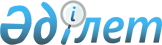 Об утверждении государственного списка памятников истории и культуры местного значенияПостановление акимата области Жетісу от 12 апреля 2024 года № 113. Зарегистрировано Департаментом юстиции области Жетісу 18 апреля 2024 года № 202-19
      В соответствии со статьей 21 Закона Республики Казахстан "Об охpане и использовании объектов истоpико-культуpного наследия", подпунктом 18 пункта 1 статьи 27 Закона Республики Казахстан "О местном государственном управлении и самоуправлении в Республике Казахстан", акимат области Жетісу ПОСТАНОВЛЯЕТ:
      1. Утвердить государственный список памятников истории и культуры местного значения области Жетісу согласно приложению, к настоящему постановлению.
      2. Государственному учреждению "Управление культуры, архивов и документации области Жетісу" в установленном законодательством Республики Казахстан порядке обеспечить:
      1) государственную регистрацию настоящего постановления в Департаменте юстиции области Жетісу;
      2) размещение настоящего постановления на интернет-ресурсе акимата области Жетісу после его официального опубликования.
      3. Контроль за исполнением настоящего постановления возложить на курирующего заместителя акима области Жетісу.
      4. Настоящее постановление вводится в действие по истечении десяти календарных дней после дня его первого официального опубликования. Государственный список памятников истории и культуры местного значения области Жетісу
					© 2012. РГП на ПХВ «Институт законодательства и правовой информации Республики Казахстан» Министерства юстиции Республики Казахстан
				
      Аким области Жетісу

Б. Исабаев
Приложение к постановлению акимата области Жетісу от 12 апреля 2024 года № 113
№
Наименование
Вид памятника
Местонахождение
1
2
3
4
Аксуский район
Аксуский район
Аксуский район
Аксуский район
1
Мемориал Славы воинам-землякам, погибшим в годы Великой Отечественной войны, 1985 год
сооружение монументального искусства
село Аксу
2
Обелиск в честь воинов погибших в 1941-1945 годы, 1975год
сооружение монументального искусства
село Есеболатова
3
Бюст Героя Советского Союза Нурсултан Есеболатова, 1956 год
сооружение монументального искусства
село Есеболатова
4
Обелиск славы в честь победы над Германией,
1975 год
сооружение монументального искусства
село Жансугурова
5
Монумент Славы воинам-землякам, погибшим в годы Великой Отечественной войне, 1948 год
сооружение монументального искусства
село Капал
6
Памятник воинам-землякам,
погибшим в годы Великой Отечественной войны, 1975 год
сооружение монументального искусства
село Капал
7
Памятник акын Сара, 1993 год
сооружение монументального искусства
село Кокжайдак 
8
Бюст Куат Терибаева, 
1991 год 
сооружение монументального искусства
село Кокозек
9
Памятник воинам погибшим в Афганской войны, 2004 год
сооружение монументального искусства
село Матай
10
Бюст Мухаметжан Тынышпаева, 2004 год
сооружение монументального искусства
село Матай
11
Бюст Ильяс Жансугурова, 
1975 год
сооружение монументального искусства
село Жансугурова
12
Бюст Ильяс Жансугурова, 
1966 год
сооружение монументального искусства
село Ойтоган
13
Здание "Кара агаш", 1930 год (ныне историко-краеведческий музей имени Ильяс Жансугурова 
1991 год)
градостроительства и архитектуры
село Аксу
14
Мавзолей Танеке батыр, 
ХІХ век
градостроительства и архитектуры
8 километра от трассы Арасан-Капал
15
Мавзолей Байготанулы Котен-Тауип, 1993 год
градостроительства и архитектуры
4километра от села Жансугурова, вдоль трассы 
Алматы-Оскемен
16
Мемориальный музей Акын Сара, 1856 год
градостроительства и архитектуры
село Капал
17
Могильник из курганов, эпоха бронзы
археология
около 3-ей фермы село Аксу
18
Курганы с насыпью из земли и камня, эпоха бронзы
археология
2 километра от села Арасан, село Жансугуров
19
Курганы, эпоха бронзы
археология
на берегу реки Буйен, село Сарыбулак
20
Наскальные изображения, ранний железный век
археология
в горах Баян-Журек
21
Могильник, эпоха бронзы
археология
600 метров южнее села Енбек,
2 километра от трассы Сарканд-Жансугуров
22
Могильник, эпоха бронзы
археология
4 километра юго-восточнее села Енбек, 800 метров севернее от трассы Сарканд-Жансугурова
23
Курганы с насыпьюиз земли и камня, эпоха бронзы
археология
8 километра от села Жансугуров, вдоль дороги в село Сагабуйен
24
Курганы с насыпью из земли и камня, эпоха бронзы
археология
4-7 километра от села Жансугуров, вдоль дороги в село Сагабуйен
25
Могильник из курганов, эпоха бронзы
археология
3 километра к востоку от
села Жансугуров в сторону города Сарканд
26
Могильник, эпоха бронзы
археология
3 километра к востоку от
села Жансугуров 
27
Могильник, эпоха бронзы
археология
4-5 километра южнее села Жансугуров, 300 метров южнее от трассы села Капал
28
Одиночный курган,
эпоха бронзы
археология
4,5 километра южнее села Жансугуров, 150 метров к северу от трассы Капал
29
Наскальные рисунки, ранний железный век
археология
3-5 километра южнее села Жансугуров
30
Наскальные изображения, ранний железный век
археология
4,5 километра южнее села Жансугуров, 150 метров к северу от трассы села Капал
31
Старинная каменная ограда, 
эпоха бронзы
археология
5 километра западнее села Жансугуров, в 25 метр к северу от трассы Жансугуров-Сагабуйен
32
Наскальные изображения, ранний железный век
археология
5 километра южнее села Жансугуров, 600 метров к югу от дороги горной гряди Джунгарского Алатау
33
Курганы с насыпью из земли и камня, эпоха бронзы
археология
20,6 километра от села Кызылагаш, вдоль дороги в село Жансугуров
34
Курганы с насыпью из земли и камня, эпоха бронзы
археология
 23,3 километра от села Кызылагаш, вдоль дороги в село Жансугуров
35
Курганы с насыпью из земли и камня, эпоха бронзы
археология
 28,3 километра от села Кызылагаш, вдоль дороги в село Жансугуров
36
Курганы с насыпью из земли и камня, эпоха бронзы
археология
29,9 километра от села Кызылагаш, вдоль дороги в село Жансугуров
37
Курганы с насыпью из земли и камня, эпоха бронзы
археология
33 километра от села Кызылагаш, вдоль дороги в село Жансугуров
38
Могильник из 10 курганов, эпоха бронзы
археология
4,6 километра от села Кызылагаш, вдоль дороги в село Жансугуров
39
Могильник из 10 курганов с насыпью из земли и камня, эпоха бронзы
археология
6-7 километра от села Сагабуйен, вдоль дороги в село Жансугуров
40
Могильник из 10 курганов с насыпью из земли и камня, эпоха бронзы
археология
11 километра от села Капал, по дороге в село Арасан
41
Могильник из 11 курганов, 
эпоха бронзы
археология
7,9 километров от села Кызылагаш, 0,5 метр от дороги в село Жансугуров
42
Могильник из 11 курганов с насыпью из земли и камня, эпоха бронзы
археология
4 километра от села Кызылагаш, вдоль дороги в село Жансугуров
43
Могильник из 12 курганов с насыпью из земли и камня, эпоха бронзы
археология
 9,3 километра от села Кызылагаш, в 1,5километра от дороги в село Жансугуров
44
Могильник из 12 курганов, 
эпоха бронзы
археология
 5,2 километра от села Кызылагаш, в 30 метров от дороги в село Жансугуров
45
Могильник из 13 курганов с насыпью из земли и камня, эпоха бронзы
археология
1 километра от села Арасан, вдоль дороги в село Жансугуров
46
Могильник из 14 курганов с насыпью из земли и камня, эпоха бронзы
археология
30 километра от города Сарканд, вдоль дороги в село Жансугуров
47
Могильник из 15 курганов, 
эпоха бронзы
археология
5 километра от села Капал по дороге в село Арасан
48
Могильник из 20 курганов с насыпью из земли и камня, эпоха бронзы
археология
8 километра от села Капал по дороге в село Арасан
49
Могильник из 22 курганов с насыпью из земли и камня, эпоха бронзы
археология
11,5 километра от села Кызылагаш, вдоль дороги в село Жансугуров
50
Курганы с насыпью из земли и камня, эпоха бронзы
археология
12 километра от села Кызылагаш, вдоль дороги в село Жансугуров
51
Курганы с насыпью из земли и камня, эпоха бронзы
археология
13,8 километра от села Кызылагаш, вдоль дороги в село Жансугуров
52
Курганы с насыпью из земли и камня, эпоха бронзы
археология
15,9 километра от села Кызылагаш, вдоль дороги в село Жансугуров
53
Курганы с насыпью из земли и камня, эпоха бронзы
археология
18,7 километра от села Кызылагаш, вдоль дороги в село Жансугуров
54
Могильник из курганов с насыпью из земли и камня, эпоха бронзы
археология
1,2 километра от села Кызылагаш, вдоль дороги в село Жансугуров
55
Курганы с насыпью из земли и камня, эпоха бронзы
археология
1,8 километра от села Кызылагаш, вдоль дороги в село Жансугуров
56
Курганы с насыпью из земли и камня, эпоха бронзы
археология
8,3 километра от села Кызылагаш, вдоль дороги в село Жансугуров
57
Курганы с насыпью из земли и камня, эпоха бронзы
археология
9 километра от села Кызылагаш, вдоль дороги в село Жансугуров
58
Курганы с насыпью из земли и камня, эпоха бронзы
археология
25 километра от села Капал по дороге в село Арасан
59
Курганы с насыпью из земли и камня, эпоха бронзы
археология
15 километра от села Капал по дороге в село Арасан
60
Курганы, эпоха бронзы
археология
не доезжая 1,5 километра до села Капал к западу от дороги города Талдыкорган
61
Курган каменный, эпоха бронзы
археология
на юго-восточной окраине села Капал
62
Курганы с насыпью из земли и камня, эпоха бронзы
археология
на окраине села Капал
63
Могильник из курганов, 
эпоха бронзы
археология
1 километра от села Капал, вдоль дороги в село Арасан
64
Курганы, эпоха бронзы
археология
северо-восточнее села Капал 
65
Могильник из курганов с насыпью из земли и камня, эпоха бронзы
археология
 2,5 километра от села Капал по дороге в село Арасан
66
Могильник из каменных курганов, эпоха бронзы
археология
 2 километра от села Капал по дороге в село Арасан
67
Курганы с насыпью из земли и камня, эпоха бронзы
археология
6 километра от села Капал по дороге в село Арасан
68
Курганы с насыпью из земли и камня, эпоха бронзы
археология
9 километра от села Капал по дороге в село Арасан
69
Курганы с насыпью из земли и камня, эпоха бронзы
археология
12 километра от села Капал по дороге в село Арасан
70
Могильник с насыпью из земли и камня, эпоха бронзы
археология
около села Капал
71
Могильник из курганов с насыпью из земли и камня, эпоха бронзы
археология
в окрестностях села Капал
72
Курганы с насыпью из земли и камня, эпоха бронзы
археология
5-6 километра от села Сагабуйен, вдоль дороги в село Жансугуров
73
Курганы с насыпью из земли и камня, эпоха бронзы
археология
7 километра от села Сагабуйен, вдоль дороги в село Жансугуров
74
Курганы с насыпью из земли и камня, эпоха бронзы
археология
19,2 километра от города Сарканд, вдоль дороги в село Жансугуров
75
Курганы с насыпью из земли и камня, эпоха бронзы
археология
14 километра от города Сарканд, вдоль дороги в село Жансугуров
76
Курганы с насыпью из земли и камня, эпоха бронзы
археология
16 километра от города Сарканд, вдоль дороги в село Жансугуров
77
Курганы с насыпью из земли и камня, эпоха бронзы
археология
10 километра от города Сарканд, вдоль дороги в село Жансугуров
78
Могильник, эпоха бронзы
археология
5,5 километра восточнее села Сагабуйен
79
Могильник на окраине села Сагабуйен, эпоха бронзы
археология
на юго-восточной окраине села Сагабуйен, к востоку от реки Буйен
80
Некрополь городище Сагабуйен, 
XII-XIV века нашей эры
археология
на северной окраине села Сагабуйен, вдоль трассы Алматы-Сарканд
81
Городище Сагабуйен, XI-XIII века нашей эры
археология
на левом берегу реки Буйен, в 
3 километра западнее села Капал
82
Курганный могильник, ранний железный век
археология
17,6 километра от села Кызылагаш, на южной стороне дороги Кызылагаш-Жансугуров
83
Курганная группа, 
ранний железный век 
археология
2,2 километра от села Сагабуйен, к северу от трассы Сагабуйен-Жансугуров
84
Караван сарай (Тортколь), 
XII-XIV века нашей эры 
археология
при выходе из ущелья Белгибай
85
Курганный могильник, ранний железный век
археология
1,9 километра от села Сагабуйен, с левой стороны трассы Сагабуйен-Жансугуров
86
Петроглифы Каракунгей I, 
эпоха бронзы, ранний железный век, средневековье
археология
1,3 километра на юге села Жансугуров
87
Петроглифы Каракунгей II, 
эпоха бронзы, ранний железный век, средневековье
археология
0,9 километра на юге села Жансугуров
88
Петроглифы Каракунгей III, 
эпоха бронзы, ранний железный век, средневековье
археология
 1,3 километра на юге села Жансугуров
89
Петроглифы Каракунгей IV, эпоха бронзы,ранний железный век , средневековье
археология
2,7 километра на юго-западе села Жансугуров
90
Три кургана, ранний железный век
археология
15,2 километра от села Кызылагаш, справа от трассы Кызылагаш-Жансугуров
91
Поселение Конакбай, XVI-XVIII века
археология
справа от дороги Жансугуров-Арасан
92
Могильник Сынтас I, курган 1, ранний железный век
археология
на юге-востоке трассы Арасан-Жансугуров
93
Могильник Сынтас I, курган 2, ранний железный век
археология
на юге-востоке трассы Арасан-Жансугуров
94
Могильник Сынтас I, курган 3, ранний железный век
археология
на юге-востоке трассы Арасан-Жансугуров
95
Могильник Сынтас I, курган 4, ранний железный век
археология
на юге-востоке трассы Арасан-Жансугуров
96
Могильник Сынтас I, курган 5, ранний железный век
археология
на юге-востоке трассы Арасан-Жансугуров
97
Могильник Сынтас I, курган 6,ранний железный век
археология
на юге-востоке трассы Арасан-Жансугуров
98
Курганная группа, ранний железный век
археология
5 километра от села Жансугуров 
99
Городище Арасан (Найманкала), XI-XII века
археология
на левом берегу реки Буен, в 
2 километра к северо-востоку села Арасан
100
Могильник Байгетобе курган 1, ранний железный век
археология
на юго-востоке с правой стороны трассы Капал-Арасан
101
Могильник Шилик курган 2,
ранний железный век
археология
на севере с левой стороны трассы Капал-Арасан
102
Могильник Шилик курган 3,
ранний железный век
археология
на севере от трассы Капал-Арасан
103
Могильник Шилик курган 4, 
ранний железный век
археология
на северо-западе с левой стороны трассы Капал-Арасан
104
Могильник Шилик курган 5,
ранний железный век
археология
на юго-востоке с правой стороны трассы Капал-Арасан
105
Могильник Шилик курган 6, 
ранний железный век
археология
на юго-востоке с правой стороны трассы Капал-Арасан
106
Могильник Шилик курган 7, 
ранний железный век
археология
на юге с правой стороны трассы Капал-Арасан
Алакольский район
Алакольский район
Алакольский район
Алакольский район
107
Памятник Жумахан Балапанова, 2007 год
сооружение монументального искусства
село Балапанова
108
Памятник воинам-землякам, погибшим в годы Великой Отечественной войны,
1981 год
сооружение монументального искусства
село Бесколь
109
Памятник воинам, погибшим в Великой Отечественной войне, 1974 год
сооружение монументального искусства
село Жыланды
110
Памятник борцам,
павшим за Советскую власть,
1965 год
сооружение монументального искусства
село Кабанбай
111
Обелиск защитникам Родины,
1975 год
сооружение монументального искусства
 село Кабанбай 
112
Памятник борцам за Советскую власть, 1975 год
сооружение монументального искусства
село Коныр
113
Братская могила воинам Черкасской обороны, 1957 год
сооружение монументального искусства
село Кокжар
114
Обелиск защитникам Родины, 
1975 год
сооружение монументального искусства
село Кольбай
115
Памятник землякам
погибшим в годы Великой Отечественной войны
1941-1945гг, 1975 год
сооружение монументального искусства
село Токжайлау 
116
Мемориал воинам-землякам
погибшим в годы Великой Отечественной войны, 1985 год
сооружение монументального искусства
город Ушарал
117
Памятник борцам за установление Советской власти в Семиречье, 1967 год
сооружение монументального искусства
город Ушарал
118
Памятник Кабанбай батыру, 
2000 год
сооружение монументального искусства
на въезде в город Ушарал
119
Памятник Динмухамед Конаева, 2001 год
сооружение монументального искусства
город Ушарал
120
Памятник воинам погибшим в годы Афганской войны,
2007 год 
сооружение монументального искусства
город Ушарал
121
Историко-этнографический музей “Кабанбай батыра”, 
1935 год
градостроительства и архитектуры
село Кабанбай
122
Могильник, эпоха бронзы
археология
 120 метров южнее села Алемды 
123
Поселение, эпоха бронзы
археология
200 метров от села Кабанбай батыра, в 150 метров восточнее реки Ащыозек
124
Могильник, эпоха бронзы
археология
на окраине села Жыланды
125
Курганы, эпоха бронзы
археология
8 километра от села Коктума по дороге в село Токжайлау
126
Курганы каменные, эпоха бронзы
археология
5 километра от села Коктума
по дороге в село Токжайлау
127
Могильник из 11 курганов,
эпоха бронзы
археология
30 километра от станции Токты 
128
Могильник из 15 курганов,
эпоха бронзы
археология
16 километра не доезжая до станции Токты, по дороге из села Карабулак
129
Могильник из 18 курганов, 
эпоха бронзы
археология
37 километра от фермы села Ыргайты по дороге из села Коктума
130
Могильник из 25 каменных курганов, эпоха бронзы
археология
8 километра не доезжая до станции Токты по дороге из села Карабулак
131
Могильник из 65 курганов, эпоха бронзы
археология
12 километра не доезжая до станции Токты, по дороге из села Карабулак
132
Одиночный курган, эпоха бронзы
археология
4 километра восточнее села Кызылащы, 2 километра западнее гор Алмалы
133
Могильник, эпоха бронзы
археология
на северо-восточной окраине село Кабанбай батыра
134
Курганы с насыпью из земли и камня, эпоха бронзы
археология
село Теректы 
135
Могильник, эпоха бронзы
археология
30 метров от дороги Теректы-Сапак, от села Теректы 400 метров, от фермы 200 метров, на восточной окраине села Теректы
136
Курган, эпоха бронзы
археология
на территории села Лепсы
137
Могильник Шубартобе 2, эпоха бронзы
археология
урочище Шубартобе
138
Могильник Уйгентас, эпоха бронзы
археология
урочище Шубартобе
139
Могильник из курганов, эпоха бронзы
археология
30 километра от фермы
села Ыргайты, вдоль дороги в село Коктума
140
Курганы, эпоха бронзы
археология
35 километра от фермы села Ыргайты, вдоль дороги в село Коктума
141
Могильник,
ранний железный век
археология
1,5 километра юго-западнее от села Акши
142
Могильник, ранний железный век
археология
1 километра юго-западнее от села Акши
143
Могильник, ранний железный век
археология
2,2 километра западнее от села Лепсы
144
Могильник, ранний железный век
археология
0,2 километра западнее от села Лепсы
145
Некрополь, ранний железный век
археология
3 километра северо-западнее от зимовки Токты
146
Могильник, ранний железный век
археология
 6,5 километра северо-западнее от зимовки Токты
147
Могильник, ранний железный век
археология
 7,5 километра на севере от зимовки Токты
148
Могильник, ранний железный век
археология
5,6 километра на север от зимовки Токты
Ескельдинский район
Ескельдинский район
Ескельдинский район
Ескельдинский район
149
Бюст Героя Советского Союза Константин Шестакова, 1960 год
сооружение монументального искусства
село Карабулак
150
Памятник воинам-землякам, погибшим в годы Великой Отечественной войны,
1985 год
сооружение монументального искусства
село Карабулак
151
Памятник Ескельды би, 
2000 год
сооружение монументального искусства
село Карабулак
152
Здание Дом культуры, 
1986 год
градостроительства и архитектуры
село Алдабергенова
153
Мавзолей Капал батыра,
2005 год
градостроительства и архитектуры
80 километра от автодороги Талдыкорган-Капал, на склоне горы Ешкиолмес
154
Мавзолей Бактыбай Жолбарысулы, 1990 год
градостроительства и архитектуры
село Отенай
155
Могильник Бигаш из 30 квадратных и овальных оградок, эпоха раннего железа
археология
3,5 километра не доезжая села Бигаш по дороге из села Матай Баисов
156
Курганы, эпоха раннего железа
археология
 3,8 километра от села Бигаш по дороге из села Матай Баисов
157
Курганы с насыпью из земли и камня, эпоха раннего железа
археология
 5,7 километра от села Бигаш по дороге в село Матай Байсов 
158
Курганы с насыпью из земли и камня, эпоха раннего железа
археология
6,6 километра от села Бигаш вдоль дороги из села Матай
159
Могильник, эпоха раннего железа
археология
 3 километра к юго-западу от села Бигаш, в 3,3километра к югу от села Жалгызагаш, в 250 метров к северо-востоку от 27километра трассы Жангызагаш-Рудничный
160
Наскальные изображения,
ранний железный век
археология
в урочище Даулбай на территории села Сарыбулак
161
Каменные бабы, 
эпоха раннего железа
археология
урочище Даулбай, на территории села Сарыбулак
162
Наскальные изображения,
ранний железный век
археология
в урочище Жаман-Сарыбулак
163
Наскальные изображения,
ранний железный век
археология
около села Жалгызагаш, на берегу реки Коксу
164
Курганы с насыпью из земли и камня, эпоха раннего железа
археология
 2,4 километра к северо-западу от села Жалгызагаш, по дороге из села Матай Баисов
165
Курганы с насыпью из земли и камня, эпоха раннего железа
археология
 2,6 километра не доезжая села Жалгызагаш по дороге из села Матай Баисов
166
Курганы, эпоха раннего железа
археология
3,2 километра к северо-западу от села Жалгызагаш
167
Могильник, эпоха раннего железа
археология
 1 километра к северу от села Жалгызагаш, в 90 метров к востоку от шоссе
168
Наскальные изображения,
ранний железный век
археология
 1 километра к северу от села Жалгызагаш, в 150 метров к востоку от шоссе
169
Группа курганов, 
эпоха раннего железа
археология
село Жетысу, в 6,7 километра по трассе в село Тельман, в 180 метров к северу от трассы, в 2,5 километра к юго-востоку от села Толенгут
170
Наскальные изображения,
ранний железный век
археология
урочище Жалгызагаш
171
Группа курганов,
эпоха раннего железа
археология
село Жетысу, 6,7 километра от поворота на село Тельман, 2,5 километра к юго-востоку от села Толенгит, 10 метров к северу от дороги
172
Курган, эпоха раннего железа
археология
село Жетысу, в 3,5 километра к юго-востоку села Толенгит 
173
Наскальные изображения,
ранний железный век
археология
 урочище Кызылтас, в 10 километра от города Талдыкорган
174
Могильник Каратал из 13 курганов, эпоха раннего железа
археология
возле дороги из города Уштобе в город Талдыкорган
175
Могильник, эпоха раннего железа
археология
возле моста по дороге из города Уштобе в город Талдыкорган
176
Могильник Каратал из 7 группы курганов, эпоха раннего железа
археология
Рядом с мостом по дороге из города Уштобе в город Талдыкорган
177
Могильник Каратал из 3 курганов, эпоха раннего железа
археология
к юго-востоку от реки Каратал 
178
Наскальные изображения, 
ранний железный век
археология
при выходе реки Каратал 
179
Укрепленное поселение, 
эпоха раннего железа
археология
на берегу реки Каратал около кирпичного завода
180
Курганы, эпоха раннего железа
археология
 4 километра от села Карабулак по дороге в город Талдыкорган
181
Курганы, эпоха раннего железа
археология
6 километра от села Карабулак по дороге в город Талдыкорган
182
Курганы, эпоха раннего железа
археология
 2 километра от села Карабулак по дороге в село Алдабергенова
183
Курган, эпоха раннего железа
археология
 1,5 километра от села Карабулак по дороге в село Кокжазык 
184
Курганы, эпоха раннего железа
археология
2 километра от села Карабулак по дороге в город Талдыкорган
185
Курганы, эпоха раннего железа
археология
 2,6 километра от села Карабулак по дороге из города Текели
186
Группа курганов, 
эпоха раннего железа
археология
 10 километра к юго-востоку от села Карабулак
187
Могильник, эпоха раннего железа
археология
11километра к юго-востоку от села Карабулак
188
Могильник, эпоха раннего железа
археология
 7,5 километра к югу от села Карабулак
189
Два кургана, эпоха раннего железа
археология
 700 метров от поворота села Тельман 
190
Наскальные изображения,
ранний железный век
археология
на правом берегу реки Коксу
191
Курганы, эпоха раннего железа
археология
 3,8 километра от села Карабулак, в 300 м от дороги села Кокжазык
192
Курганы, эпоха раннего железа
археология
 8 километра от села Карабулак 
193
Могильник из 12 курганов,
эпоха раннего железа
археология
7,5 километра от села Карабулак 
194
Наскальные изображения и надписи, ранний железный век
археология
 4 километра от слияния рек Каратал, Тентек, Биже
195
Курганы, эпоха раннего железа
археология
16 километра от села Мукры
196
Курганы, эпоха раннего железа
археология
11 километра от села Матай Баисова
197
Курганы, эпоха раннего железа
археология
11,2 километра от села Матай Баисов
198
Курган, эпоха раннего железа
археология
на территории села Матай Баисова, на берегу реки Коксу
199
Курганы каменные,
эпоха раннего железа
археология
 0,5 километра к востоку от села Матай Баисова
200
Курганы, эпоха раннего железа
археология
 3,7 километра от села Матай Баисов
201
Курганы, эпоха раннего железа
археология
300 метров от села Матай Баисова, на берегу реки Коксу
202
Могильник из 16 курганов, эпоха раннего железа
археология
 2,7 километра от села Матай Баисова
203
Курганы, эпоха раннего железа
археология
4 километра от села Матай Баисова
204
Наскальные изображения,
ранний железный век
археология
 12 километра от села Матай Баисова, на берегу реки Коксу
205
Могильник, эпоха раннего железа
археология
700 метров к северу от села Жалгызагаш
206
Могильник,эпоха раннего железа
археология
3 километра к юго-западу от села Бигаш
207
Курганы, эпоха раннего железа
археология
 1 километра к юго-западу от села Жалгызагаш
208
Два кургана, эпоха раннего железа
археология
2 километра к юго-востоку от села Жалгызагаш, 800 метров к северу от села Бигаш
209
Два кургана, эпоха раннего железа
археология
13 километра к юго-востоку от села Бигаш
210
Группа курганов, эпоха раннего железа
археология
500 метров к северу от села Жалгызагаш
211
Курганы, эпоха раннего железа
археология
2,7 километра к северо-западу от села Жалгызагаш
212
Могильник, эпоха раннего железа
археология
1,3 километра к северу от села Жалгызагаш
213
Могильник, эпоха раннего железа
археология
3 километра к юго-востоку от села Жалгызагаш 
214
Курганы, эпоха раннего железа
археология
3,5 километра кюго-востоку от села Жалгызагаш
215
Курганы, эпоха раннего железа
археология
1,8 километра к востоку от села Жалгызагаш 
216
Два кургана, эпоха раннего железа
археология
4,5 километра к северо-западу от села Жалгызагаш
217
Могильник, эпоха раннего железа
археология
на северо-западном окраине села Жалгызагаш
218
Курган, эпоха раннего железа
археология
1,3 километра к востоку от села Жалгызагаш 
219
Два кургана, эпоха раннего железа
археология
2 километра к юго-востоку от села Жалгызагаш
220
Могильник, эпоха раннего железа
археология
700 метров к северу от села Жалгызагаш
221
Курганы, эпоха раннего железа
археология
11 километра от села Сарыбулак по дороге на станцию Молалы
222
Курганы, эпоха раннего железа
археология
12 километра от села Сарыбулак
223
Могильник из 17 курганов, эпоха раннего железа
археология
13 километра от села Сарыбулак
224
Могильник Каратал, эпоха раннего железа
археология
1 километра не доезжая моста
225
Курганы, эпоха раннего железа
археология
18 километра от села Сарыбулак
226
Два кургана, эпоха раннего железа
археология
на севере села Еркин 
227
Курганы, эпоха раннего железа
археология
 5 километра от Талдыкорганского сахарного завода 
228
Курганы, эпоха раннего железа
археология
3,5 километра от города Текели
229
Курганы, эпоха раннего железа
археология
10 километра от города Текели 
230
Курган, эпоха раннего железа
археология
3 километра от города Текели 
231
Курган, эпоха раннего железа
археология
1 километра от города Текели 
232
Могильник из 10 курганов,
эпоха раннего железа
археология
1 километра от села Сарыбулак, 
8 километра от дороги в села Капал
233
Курганы, эпоха раннего железа
археология
1 километра от села Сарыбулак
234
Курганы, эпоха раннего железа
археология
 3 километра от села Сарыбулак
235
Курганы, эпоха раннего железа
археология
0,8 километра от села Теректы 
236
Курганы, эпоха раннего железа
археология
 4,9 километра от села Теректы 
237
Курганы, эпоха раннего железа
археология
 3,8 километра от села Теректы
238
Курганы, эпоха раннего железа
археология
 1,6 километра от села Кокжазык
239
Курганы, эпоха раннего железа
археология
 400 метров от села Кокжазык
240
Курганы, эпоха раннего железа
археология
 300 метров к востоку от
села Кокжазык 
241
Курганы, эпоха раннего железа
археология
 11,2 километра от города Текели 
242
Курганы, эпоха раннего железа
археология
1 километра к западу от города Текели
243
Курганы, эпоха раннего железа
археология
 2 километра к западу от города Текели
244
Курганы, эпоха раннего железа
археология
 2,6 километра к западу от города Текели
245
Наскальные надписи,
эпоха раннего железа
археология
в ущелье Теректы, села Жалгызагаш
246
Наскальные изображения,
эпоха раннего железа
археология
в ущелье Теректы, в 6 километра к юго-востоку от села Жалгызагаш
247
Курганы, эпоха раннего железа
археология
 7-8 километра от села Алдабергенова
248
Курганы, эпоха раннего железа
археология
 0,5 километра от села Алдабергенова
Каратальский район
Каратальский район
Каратальский район
Каратальский район
249
Памятник воинам-землякам, погибшим в годы Великой Отечественной войны,
1985 год
сооружение монументального искусства
село Кальпе
250
Памятник воинам-землякам, погибшим в годы Великой Отечественной войне,
1985 год
сооружение монументального искусства
город Уштобе
251
Мавзолей Мыктыбек би, батыра, 1995 год
градостроительства и архитектуры
село Акжар
252
Мавзолей Карынбай аулие,
2004 год 
градостроительства и архитектуры
село Айдар
253
Мавзолей Ескельди-би батыра, 1992 год
градостроительства и архитектуры
село Ескельди би
254
Мавзолей Жолбарыс би, батыра, 1996 год 
градостроительства и архитектуры
село Оян
255
Мавзолей Балпык би, 
1994 год
градостроительства и архитектуры
село Кальпе
256
Мавзолей Айту би, 1996 год 
градостроительства и архитектуры
село Оян
257
Могильник с насыпью из земли и камня
археология
на восточном берегу озера Балхаш, в песках Уйкум
258
Наскальные изображения, эпоха раннего железа
археология
урочище Сарыкамыс
259
Наскальные изображения, эпоха раннего железа
археология
урочище Уштобе
260
Могильник из 11 курганов, эпоха раннего железа
археология
18 километра от города Уштобе
261
Могильник из 12 курганов, эпоха раннего железа
археология
22,8 километра от города Уштобе 
262
Могильник из курганов, эпоха раннего железа
археология
19 километра от города Уштобе 
263
Могильник из курганов, эпоха раннего железа
археология
20,8 километра от города Уштобе 
264
Могильник из курганов, эпоха раннего железа
археология
28 километра от города Уштобе 
265
Курганы, эпоха раннего железа
археология
26 километра от города Уштобе
Кербулакский район
Кербулакский район
Кербулакский район
Кербулакский район
266
Обелиск “Никто не забыт, ничто не забыто”, 1975 год
сооружение монументального искусства
село Алтынемел
267
Обелиск воинам, погибшим в Великой Отечественной войне, 1975 год
сооружение монументального искусства
село Басши
268
Памятник “Никто не забыт, ничто не забыто”, 1970 год
сооружение монументального искусства
село Когалы
269
Обелиск воинам-землякам, погибшим в годы Великой Отечественной войны,
1985 год
сооружение монументального искусства
село Коянкоз
270
Бюст Динмухамед Конаева,
1996 год
сооружение монументального искусства
село Сарыозек
271
Памятник погибшим в
 годы Великой Отечественной войны, 1985 год 
сооружение монументального искусства
село Сарыозек
272
Памятник погибшим в годы Великой Отечественной войны, 1975 год
сооружение монументального искусства
село Шанханай
273
Курганы каменные, эпоха бронзы
археология
20 километра от станции Сарыозек, в 100 метров в лево от дороги в село Кугалы
274
Курган каменный, эпоха бронзы
археология
 7 километра от села Когалы 
275
Могильник из 10 курганов,
эпоха бронзы
археология
 2,1 километра от перевала Алтынемел
276
Могильник из 11 курганов, эпоха бронзы
археология
1,5 километра от села Акбастау 
277
Могильник из 15 курганов, эпоха бронзы
археология
 36 километра от перевала Алтынемел 
278
Курганы, эпоха бронзы
археология
2 километра от села Акбастау, в 200 метров от дороги перевала Алтынемел
279
Курганы, эпоха бронзы
археология
 1,4 километра от перевал Алтынемел
280
Курганы, эпоха бронзы
археология
400 метров не доезжая до села Акбастау, вдоль дороги от перевала Алтынемел
281
Курганы, эпоха бронзы
археология
200 метров не доезжая до село Акбастау, в 0,7 километра от перевала Алтынемел
282
Курганы, эпоха бронзы
археология
 0,5 километра к западу от села Акбастау
283
Могильник эпоха бронзы
археология
на окраине села Акбастау
284
Курганы, эпоха бронзы
археология
0,7 километра от села Акбастау, вдоль дороги в село Тастыозек
285
Курганы, эпоха бронзы
археология
21 километра от села Акбастау, вдоль дороги в село Жаналык 
286
Курганы, эпоха бронзы
археология
2 километра от села Акбастау, вдоль дороги в село Жаналык 
287
Курганы, эпоха бронзы
археология
6 километра от села Акбастау, в 50 километра от дороги в село Жаналык 
288
Курганы, эпоха бронзы
археология
24 километра от перевала Алтынемел, по дороге в село Сарыозек
289
Курганы, эпоха бронзы
археология
28,7 километра от перевала Алтынемел
290
Курганы, эпоха бронзы
археология
26,3 километра от перевала Алтынемел 
291
Курганы, эпоха бронзы
археология
29 километра от перевала Алтынемел 
292
Курганы, эпоха бронзы
археология
3 километра от перевала Алтынемел, в 0,6 километра от дороги в село Акбастау
293
Курганы, эпоха бронзы
археология
4,2 километра от перевала Алтынемел, в 0,5километра от дороги в село Акбастау
294
Курганы, эпоха бронзы
археология
5 километра от перевала Алтынемел, в 300 метров от дороги в село Акбастау
295
Курганы, эпоха бронзы
археология
6,2 километра от перевала Алтынемел, в 1 километра от дороги в село Акбастау
296
Курганы, эпоха бронзы
археология
6,7 километра от перевала Алтынемел, вдоль дороги в село Акбастау
297
Курганы, эпоха бронзы
археология
7,2 километра от перевала Алтынемел, вдоль дороги в село Акбастау
298
Курганы, эпоха бронзы
археология
8,2 километра от перевала Алтынемел, вдоль дороги в село Акбастау
299
Курганы, эпоха бронзы
археология
4 километра от перевала Алтынемел, вдоль дороги Жаркент – Сарыозек
300
Наскальные изображения, ранний железный век
археология
в ущелье между вершинами Алтынемел
301
Курган, эпоха бронзы
археология
5 километра от села Акбастау, вдоль дороги в село Жаналык 
302
Два кургана, эпоха бронзы
археология
6-7 километра от села Аралтобе
303
Могильник, эпоха бронзы
археология
1,5 километра к востоку от села Акбастау
304
Могильник, эпоха бронзы
археология
2,5 километра к западу от села Акбастау
305
Могильник, эпоха бронзы
археология
2,1 километра к юго-западу от села Акбастау
306
Курган, эпоха бронзы
археология
200 метров к востоку от села Акбастау
307
Наскальные изображения, 
ранний железный век
археология
урочище Айыр-Кезен
308
Могильник, эпоха бронзы
археология
 500 метров к западу от села Сарыбастау
309
Могильник, эпоха бронзы
археология
1,5 километра к северо-западу от села Сарыбастау
310
Могильник, эпоха бронзы
археология
 2,5 километра к юго-западу от Рудника Архарлы
311
Три кургана, эпоха бронзы
археология
2,2 километра к северо-западу от села Сарыбастау
312
Курган, эпоха бронзы
археология
6,7 километра к северо-западу от села Сарыбастау
313
Две ограды и два кургана, 
эпоха бронзы
археология
 10,2 километра к западу от села Сарыбастау 
314
Могильник, эпоха бронзы
археология
10,5 километра к западу от села Сарыбастау
315
Могильник, эпоха бронзы
археология
11,1 километра к западу от села Сарыбастау
316
Могильник, эпоха бронзы
археология
11,6 километра к западу от села Сарыбастау, в 400 метров к юго-западу от села Архарлы
317
Могильник, эпоха бронзы
археология
 10,6 километра к западу от села Сарыбастау
318
Могильник, эпоха бронзы
археология
12,5 километра к западу от села Сарыбастау
319
Два кургана, эпоха бронзы
археология
13,1 километра от села Сарыбастау
320
Курган, эпоха бронзы
археология
 13,7 километра к северо-западу от села Сарыбастау, в 24километра к югу от села Сарыозек
321
Могильник, эпоха бронзы
археология
 14,2 километра к северо-западу от села Сарыбастау, в 500 метров к западу от перевала Аркарлы
322
Курганы, эпоха бронзы
археология
на северной окраине села Басши 
323
Могильник из 10 курганов, эпоха бронзы
археология
 1,5 километра к западу от села Басши
324
Могильник из 15 курганов, 
эпоха бронзы
археология
1,5 километра от села Басши 
325
Курганы, эпоха бронзы
археология
 27 километра от села Басши
326
Могильник, эпоха бронзы
археология
 2,6 километра к юго-востоку от села Бостан, в 600 метров от дороги Аркарлы-Кугалы
327
Могильник, эпоха бронзы
археология
 3 километра юго-востоку села Бостан
328
Могильник, эпоха бронзы
археология
 3,5 километра юго-востоку села Бостан
329
Могильник, эпоха бронзы
археология
 2 километра к югу от дороги Сарыозек-Коксу 
330
Могильник, эпоха бронзы
археология
4 километра южнее села Бостан
331
Могильник, эпоха бронзы
археология
3 километра к северу от села Бостан, в 700 метров к югу от дороги Сарыозек-Аркарлы 
332
Могильник, эпоха бронзы
археология
 1,5 километра к востоку от села Бостан
333
Могильник, эпоха бронзы
археология
 1,5 километра к западу от села Басши
334
Курган, эпоха бронзы
археология
 8 километра от села Басши, вдоль дороги перевала Алтынемел
335
Могильник, эпоха бронзы
археология
на западной окраине села Басши
336
Могильник, эпоха бронзы
археология
 13,7 километра к востоку от села Жоламан
337
Могильник, эпоха бронзы
археология
 14 километра к востоку от села Жоламан
338
Могильник, эпоха бронзы
археология
 9 километра от села Жоламан, в 1,5 километра к северо-востоку от села Самен
339
Могильник, эпоха бронзы
археология
9,5 километра к востоку от села Жоламан, в 25 километра северо-востоку от села Самен
340
Курган, эпоха бронзы
археология
9,6 километра к востоку от села Жоламан, в 2 километра к северо-востоку от села Самен
341
Могильник, эпоха бронзы
археология
 63 километра к востоку от села Самен
342
Могильник, эпоха бронзы
археология
13,2 километра к востоку от села Самен
343
Могильник, эпоха бронзы
археология
13,4 километра к востоку от села Жоламан
344
Курган, эпоха бронзы
археология
14 километра к юго-востоку от села Жоламан
345
Два кургана, эпоха бронзы
археология
14,5 километра квостоку от села Жоламан
346
Могильник, эпоха бронзы
археология
12,7 километра к юго-востоку от села Жоламан, 63километра к востоку от села Самен
347
Могильник, эпоха бронзы
археология
 14,9 километра к востоку от села Жоламан
348
Могильник, эпоха бронзы
археология
 5,5 километра к востоку от села Жоламан
349
Кольцевая ограда, эпоха бронзы
археология
 15,6 километра к востоку от села Жоламан
350
Могильник, эпоха бронзы
археология
16 километра к юго-востоку от села Жоламан
351
Наскальные изображения, ранний железный век
археология
 урочище Итмурын
352
Могильник Бесшатыр, эпоха бронзы
археология
101 километра к востоку от села Или, на берегу реки Или
353
Могильник, эпоха бронзы
археология
на 81 километра к востоку от села Или, на берегу реки Или
354
Могильник , эпоха бронзы
археология
 84 километра от села Или, на берегу реки Или
355
Могильник,эпоха бронзы
археология
 85 километра от села Или, на берегу реки Или
356
Могильник, эпоха бронзы
археология
137 километра к востоку от села Или, на правом берегу реки Или
357
Могильник из группы курганов, эпоха бронзы
археология
142 километра к востоку от села Или, на правом берегу реки Или
358
Могильник из группы каменных курганов, эпоха бронзы
археология
147 километра к востоку от села Или, на правом берегу реки Или
359
Могильник из группы курганов, эпоха бронзы
археология
 6,6 километра от села Коксу, вдоль дороги в село Бериктас 
360
Могильник из 11 курганов, эпоха бронзы
археология
 83 километра от села Или, 
 88 километра к северу от берега реки Или
361
Могильник из 13 курганов, эпоха бронзы
археология
 7,6 километра от села Коксу, вдоль дороги в село Бериктас
362
Могильник из 21 курганов, эпоха бронзы
археология
4,2 километра от села Когалы, вдоль дороги в село Терисаккан
363
Курганы, эпоха бронзы
археология
 15,5 километра от села Когалы, вдоль дороги в село Терисаккан 
364
Курганы, эпоха бронзы
археология
 12,8 километра от села Когалы, вдоль дороги в село Терисаккан 
365
Курганы, эпоха бронзы
археология
 12,5 километра от села Когалы, вдоль дороги в село Терисаккан 
366
Курганы, эпоха бронзы
археология
 11 километра от села Когалы, вдоль дороги в село Терисаккан 
367
Курганы, эпоха бронзы
археология
 5,7 километра от села Когалы, вдоль дороги в село Терисаккан
368
Курганы, эпоха бронзы
археология
 6 километра от села Когалы вдоль дороги в село Терисаккан
369
Курганы, эпоха бронзы
археология
 6,8 километра от села Когалы, в 200 метров от дороги в село Терисаккан
370
Курганы, эпоха бронзы
археология
8 километра от села Когалы 
371
Курганы, эпоха бронзы
археология
 7,1 километра от села Когалы, вдоль дороги в село Терисаккан
372
Курганы, эпоха бронзы
археология
8,7 километра от села Когалы, вдоль дороги в село Терисаккан
373
Курганы, эпоха бронзы
археология
 2,7 километра от села Когалы, вдоль дороги в село Терисаккан
374
Курганы, эпоха бронзы
археология
по дороге на перевал Алтынемель
375
Курганы, эпоха бронзы
археология
 8,5 километра от села Когалы 
376
Два кургана, эпоха бронзы
археология
 9,3 километра к западу от Коксу
377
3 кургана, эпоха бронзы
археология
18,8 километра к западу от села Коксу
378
3 кургана, эпоха бронзы
археология
 14 километра от села Коксу
379
3 кургана, эпоха бронзы
археология
 10,5 километра к западу от села Коксу 
380
Могильник из 5 курганов, эпоха бронзы
археология
 7,5 километра к западу от села Коксу 
381
Могильник из 7 курганов, эпоха бронзы
археология
 7,2 километра к западу от села Коксу 
382
Могильник из 7 курганов, эпоха бронзы
археология
 7,3 километра к западу от села Коксу
383
Курган, эпоха бронзы
археология
10,6 километра к западу от села Коксу
384
Курган, эпоха бронзы
археология
 8,3 километра к западу от села Коксу
385
Курган, эпоха бронзы
археология
 6,6 километра от села Коксу, вдоль дороги в село Бериктас
386
Могильник из курганов с насыпью из земли и камня, эпоха бронзы
археология
 7,6 километра от села Коксу, вдоль дороги в село Бериктас
387
Выработки на медь, эпоха бронзы
археология
село Коксу
388
Курганы, эпоха бронзы
археология
 10 километра от села Коксу 
389
Могильник из курганов, эпоха бронзы
археология
25 километра юго-западу села Коксу
390
Одинокий курган, эпоха бронзы
археология
 8,2 километра к западу от Коксу
391
Три кургана, эпоха бронзы
археология
18,9 километра к западу от села Коксу 
392
Могильник, эпоха бронзы
археология
 19 километра к западу от села Коксу 
393
Могильник, эпоха бронзы
археология
 18,3 километра к западу от села Коксу
394
Могильник, эпоха бронзы
археология
 6,3 километра западу от села Коксу
395
Курганы, эпоха бронзы
археология
 18,9 километра к западу от села Коксу 
396
Группа курганов, эпоха бронзы
археология
 14,3километра к западу от села Коксу
397
Могильник, эпоха бронзы
археология
 7 километра к западу от села Коксу
398
Могильник, эпоха бронзы
археология
 7,5 километра к западу от села Коксу
399
Могильник, эпоха бронзы
археология
 8,5 километра к западу от села Коксу
400
Курган, эпоха бронзы
археология
 18 километра к западу от села Коксу
401
Могильник, эпоха бронзы
археология
 10,8 километра к западу от села Коксу
402
Курган, эпоха бронзы
археология
 1 километра северо-западнее села Когалы
403
Могильник, эпоха бронзы
археология
 1,7 километра к северо-востоку от трассы Когалы-Архарлы 
404
Курган, эпоха бронзы
археология
850 метров к северо-западу от села Талдыбулак
405
Петроглифы, эпоха бронзы
археология
 1,8 километра к северу от села Талдыбулак 
406
Петроглифы, эпоха бронзы
археология
территория села Карашокы
407
Два кургана, эпоха бронзы
археология
16,7 километра к юго-востоку от села Карашокы
408
Петроглифы, эпоха бронзы
археология
территория села Карашокы, в 16,4 километра к югу от фермы
409
Курган, эпоха бронзы
археология
 9 километра к югу от села Карашокы
410
Могильник, эпоха бронзы
археология
6,5 километра юго-западу от фермы села Карашокы
411
Курган, эпоха бронзы
археология
9 километра юго-востоку села Карашокы
412
Курган, эпоха бронзы
археология
5,2 километра к востоку села Карашокы, в 600 метров к западу от фермы
413
Могильник, эпоха бронзы
археология
22,5 километра к северо-востоку от села Карашокы, 1 километра западнее фермы
414
Могильник, эпоха бронзы
археологии
 13,3 километра северо-востоку села Карашокы
415
Могильник, эпоха бронзы
археология
территория села Карашокы
416
Курган, эпоха бронзы
археология
19,1 километра к северо-западу села Карашокы
417
Курган, эпоха бронзы
археология
село Карашокы, в 15,8 километра северо-востоку от фермы
418
Могильник, эпоха бронзы
археология
 9,7 километра северо-востоку села Карашокы
419
Два кургана, эпоха бронзы
археология
12 километра северо-востоку от села Карашокы
420
Могильник, эпоха бронзы
археология
территория села Карашокы
421
Два кургана, эпоха бронзы
археология
5 километра к югу села Карашокы, в 150 метров северо-востоку
422
Курган и ограды, эпоха бронзы
археология
18,7 километра к юго-востоку от села Карашокы
423
Курган, эпоха бронзы
археология
15 километра к юго-востоку от села Карашокы
424
Могильник, эпоха бронзы
археология
 6,3 километра к востоку от села Карашокы
425
Три кургана, эпоха бронзы
археология
 6 километра к востоку от села Карашокы
426
Курган, эпоха бронзы
археология
500 метров к юго-востоку от села Карашокы
427
Могильник, эпоха бронзы
археология
300 метров к югу от села Карашокы
428
Могильник, эпоха бронзы
археология
 3 километра к востоку от села Карашокы
429
Могильник, эпоха бронзы
археология
 2 километра к востоку от села Карашокы
430
Два кургана, эпоха бронзы
археологии
 2,5 километра к востоку от села Карашокы
431
Могильник, эпоха бронзы
археология
1,2 километра к востоку от села Карашокы, к северу от реки Жидебай
432
Четыре кургана, эпоха бронзы
археология
1 километра к юго-востоку от села Карашокы, в 400 метров к югу от реки Жидебай
433
Могильник, эпоха бронзы
археология
14,5 километра к востоку от села Карашокы
434
Могильник, эпоха бронзы
археология
 5 километра к востоку от села Карашокы
435
Курган, эпоха бронзы
археология
 14 километра к юго-востоку от села Карашокы
436
Могильник, эпоха бронзы
археология
700 метров к востоку от села Карашокы
437
Курганы, эпоха бронзы
археология
 90 километра от села Коктал 
438
Курганы, эпоха бронзы
археология
 92 километра от села Коктал, вдоль дороги в село Сарыозек
439
Курганы, эпоха бронзы
археология
 93,3 километра от села Коктал, вдоль дороги в село Сарыозек
440
Могильник, эпоха бронзы
археология
 94,4 километра от села Коктал, по дороге в село Сарыозек
441
Курганы, эпоха бронзы
археология
 37,8 километра от села Коктал, вдоль дороги в село Сарыозек
442
Развалины поселения, эпоха бронзы
археология
 7 километра от села Карашокы, по дороге в село Коянкоз
443
Могильник Карашокы, 
эпоха бронзы
археология
на окраине села Карашокы
444
Курганы, эпоха бронзы
археология
не доезжая 200 метров до села Жаналык
445
Могильник из 10 курганов, 
эпоха бронзы
археология
 1,5 километра от села Жаналык 
446
Могильник, эпоха бронзы
археология
на трассе Сарыозек-Коксу
447
Могильник, эпоха бронзы
археология
на трассе Сарыозек-Коксу
448
Курганы каменные, эпоха бронзы
археология
 20 километра от села Сарыозек
449
Могильник, эпоха бронзы
археология
2 километра к югу от села Бостан
450
Могильник,эпоха бронзы
археология
 73 километра от трассы Сарыозек-Архарлы
451
Курган, эпоха бронзы
археология
 73 километра от трассы Сарыозек-Архарлы
452
Могильник, эпоха бронзы
археология
80 метров к югу от трассы Сарыозек-Архарлы
453
Три кургана, эпоха бронзы
археология
3 километра к юго-западу от села Сарыозек
454
Могильник, эпоха бронзы
археология
4,3 километра к юго-западу от села Сарыбастау
455
Могильник, эпоха бронзы
археология
 12,3 километра к западу от села Сарыбастау
456
Кольцевая каменная ограда, 
эпоха бронзы
археология
13километра к юго-западу от села Сарыбастау
457
Могильник, эпоха бронзы
археология
12,8 километра к юго-западу от села Сарыбастау
458
Могильник, эпоха бронзы
археология
26 километра к юго-западу от села Сарыозек
459
Могильник из 10 курганов, 
эпоха бронзы
археология
1 километра от села Сарыозек, в 300 метров от дороги в город Жаркент
460
Могильник из 15 курганов, 
эпоха бронзы
археология
 5 километра от села Сарыозек, по дороге в город Алматы
461
Курганы, эпоха бронзы
археология
 5 километра от села Сарыозек
462
Курганы, эпоха бронзы
археология
 9 километра от села Сарыозек 
463
Курган, эпоха бронзы
археология
 10 километра от села Сарыозек
464
Могильник, эпоха бронзы
археология
 4,7 километра от села Сарыозек 
465
Курганы, эпоха бронзы
археология
 3 километра от села Сарыозек 
466
Могильник из курганов, 
эпоха бронзы
археология
 3,8 километра от села Сарыозек 
467
Курган, эпоха бронзы
археология
 31 километра от села Сарыозек 
468
Курган, эпоха бронзы
археология
 26 километра от села Сарыозек 
469
Наскальные изображение, 
эпоха бронзы
археология
к западу от села Терисаккан, в горах Кызылтас
470
Могильник, эпоха бронзы,
археология
 25 километра к юго-западу от села Коксу
471
Могильник из 10 курганов, 
эпоха бронзы
археология
 8,3 километра от село Терисаккан, вдоль дороги в село Талдыбулак 
472
Могильник из 12 курганов, эпоха бронзы
археология
 2,5 километра от село Терисаккан, вдоль дороги в село Когалы
473
Могильник из 12 курганов, 
эпоха бронзы
археология
 1,1 километра от села Тастыозек 
474
Могильник из 15 курганов, 
эпоха бронзы
археология
 4 километра от села Терисаккан, вдоль дороги в село Когалы
475
Могильник из 24 курганов, 
эпоха бронзы
археология
 1,2 километра от села Тастыозек, вдоль дороги в село Акбастау
476
Курганы, эпоха бронзы
археология
2 километра от села Терисаккан, вдоль дороги в село Когалы
477
Курган, эпоха бронзы
археология
3,4 километра от села Терисаккан, вдоль дороги в село Калининский
478
Могильник, эпоха бронзы
археология
на окраине села Терисаккан
479
Курганы, эпоха бронзы
археология
4,4 километра от села Терисаккан, вдоль дороги в село Талдыбулак
480
Курганы, эпоха бронзы
археология
 5,4 километра от села Терисаккан, вдоль дороги в село Когалы
481
Курганы, эпоха бронзы
археология
 0,6 километра от села Тастыозек, вдоль дороги в село Акбастау
482
Курганы, эпоха бронзы
археология
0,5 километра от села Тастыозек, вдоль дороги в село Акбастау
483
Курганы, эпоха бронзы
археология
200 метров от села Тастыозек, вдоль дороги в село Кугалы
484
Курганы, эпоха бронзы
археология
 0,9 километра от села Тастыозек, вдоль дороги в село Когалы
485
Курганы, эпоха бронзы
археология
 2,1 километра от села Тастыозек, вдоль дороги в село Когалы
486
Курганы, эпоха бронзы
археология
на западной окраине села Терисаккан
487
Курганы, эпоха бронзы
археология
в долине реки Терисаккан между селами Коксу и Шубар
488
Могильник из группы курганов, эпоха бронзы
археология
12 километра от села Талды, по дороге в село Койтас
489
Могильник, эпоха бронзы
археология
2 километра к северо-востоку от села Тастыозек, в 700 метров к северу от трассы Сарыозек-Архарлы
490
Могильник, эпоха бронзы
археология
150 метров к юго-западу от села Тастыозек, в 50 метров к югу от трассы
491
Могильник, эпоха бронзы
археология
800 метров к юго-западу от села Тастыозек
492
Могильник, эпоха бронзы
археология
600 метров к северо-востоку от села Тастыозек, на трассе Алтынемел-Когалы
493
Два кургана, эпоха бронзы
археология
6,2 километра к северо-западу от села Шанханай, на южной окраине села Майтобе
494
Курган, эпоха бронзы
археология
14 километра от села Шубар, по дороге в село Коксу
495
Курганы, эпоха бронзы
археология
1,6 километра от села Шубар, по дороге в село Аралтобе
496
Курганы, эпоха бронзы
археологии
 2,8 километра от села Шубар, вдоль дороги в село Аралтобе
497
Курганы, эпоха бронзы
археология
 3,3 километра от села Шубар, по дороге в село Аралтобе
498
Курганы, эпоха бронзы
археология
 6,4 километра от села Шубар, по дороге в село Аралтобе
499
Наскальные изображения, 
эпоха бронзы
археология
 6 километра вверх по ущелью Тайгак
500
Пещера, эпоха бронзы
археология
в горах Шолактау, в 65 километра от ущелья Кызылауыз 
501
Наскальные изображения, 
ранний железный век
археология
 45 километра от села Шенгельды
502
Курганы, эпоха бронзы
археология
300 метров от села Шубар, по дороге в село Коксу
Коксуский район
Коксуский район
Коксуский район
Коксуский район
503
Обелиск на месте стыковки
южной и северной части 
Турксиба, 1977 год
сооружение монументального искусства
станция Айнабулак
504
Памятник Накысбек 
Байшапанова, 2007 год 
сооружение монументального искусства
станция Айнабулак
505
Памятник воинам-землякам, 
погибшим в годы Великой 
Отечественной войны, 
1983 год
сооружение монументального искусства
село Тамшыбаева 
506
Бюст Героя Советского Союза 
Мусабек Сенгирбаева, 
1954 год
сооружение монументального искусства
село Балпык би 
507
Памятник воинам-землякам 
погибшим в годы Великой 
Отечественной войны, 
1985 год
сооружение монументального искусства
село Балпык би
508
Памятник четырех кратному
ковалеру ордена "Славы" 
Темиргали Исабаеву,
2000 год
сооружение монументального искусства
село Балпык би
509
Памятник героя Советского 
Союза Иван Шадрина,
2000 год
сооружение монументального искусства
село Балпык би
510
Памятник Балпык би, 2000 год
сооружение монументального искусства
село Балпык би
511
Памятник погибшим в годы Великой Отечественной войны, 1975 год
сооружение монументального искусства
село Мамбет 
512
Бюст Калка Жапсарбаева, 
1986 год
сооружение монументального искусства
село Мукры
513
Памятник-мавзолей Нурмолда Алдабергенова, 1973 год
градостроительства и архитектуры
село Мукры
514
Средневековое городище "Донгене или "Еки огиз"
археология
по берегу реки Коксу, на территории сахарного завода
515
Курган, эпоха бронзы
археология
 5 километра от сахарного завода, село Шубар
516
Курганы, эпоха бронзы
археология
на западной окраине села Мукры
517
Курганы, эпоха бронзы
археология
 28,3 километра от села Айнабулак
518
Курганы, эпоха бронзы
археология
 32 километра от село Айнабулак
519
Курганы каменные, эпоха бронзы
археология
 18 километра от села Айнабулак
520
Курганы каменные, эпоха бронзы
археология
 22,3километра от села Айнабулак
521
Курганы, эпоха бронзы
археология
 18,2километра от села Айнабулак 
522
Курганы, эпоха бронзы
археология
 19,7километра от села Айнабулак
523
Курганы, эпоха бронзы
археология
 21 километра от села Айнабулак 
524
Курганы, эпоха бронзы
археология
 23,4километра от села Айнабулак
525
Курганы, эпоха бронзы
археология
 2,5 километра от села Айнабулак 
526
Курганы, эпоха бронзы
археология
26 километра от села Айнабулак
527
Каменный курган, эпоха бронзы
археология
 8 километра от села Айнабулак
528
Курганы, эпоха бронзы
археология
 3 километра от села Айнабулак
529
Курганы, эпоха бронзы
археология
 22 километра от села Айнабулак
530
Курганы, эпоха бронзы
археология
 8 километра от села Алгабас
531
Курганы, эпоха бронзы
археология
18 километра от села Алгабас 
532
Курганы, эпоха бронзы
археология
300 метров от села Айнабулак
533
Выработки на медь, эпоха бронзы
археология
 12 километра от села Айнабулак 
534
Курганы, эпоха бронзы
археология
 120 километра от села Айнабулак 
535
Курганы, эпоха бронзы
археология
 3 километра от села Айнабулак 
536
Курган, эпоха бронзы
археология
 3,7 километра от села Айнабулак
537
Курган, эпоха бронзы
археология
 5 километра от села Айнабулак
538
Могильник Кадырбай из курганов с насыпью из земли и камня, эпоха бронзы
археология
 1,7километра от села Айнабулак
539
Курганы, эпоха бронзы
археология
на западной окраине села Айнабулак
540
Группа курганов, эпоха бронзы
археология
 4 километра к юго-западу от села Алгабас
541
Курган, эпоха бронзы
археология
5 километра к юго-востоку от села Алгабас
542
Могильник,эпоха бронзы
археология
2,5 километра к юго-востоку от села Алгабас
543
Могильник, эпоха бронзы
археология
1,8 километра к юго-востоку от села Алгабас
544
Курган, эпоха бронзы
археология
100 метров к югу от села Алгабас
545
Курган, эпоха бронзы
археология
 2 километра к юго-западу от села Алгабас
546
Три кургана, эпоха бронзы
археология
300 километра к югу от могилы села Алгабас
547
Три кургана, эпоха бронзы
археология
 22,5 километра к югу от села Мукры
548
Курган, эпоха бронзы
археология
2,5 километра к юго-западу от села Алгабас
549
Могильник, эпоха бронзы
археология
 3,2 километра к северо-востоку от села Айнабулак 
550
Два кургана, эпоха бронзы
археология
4 километра к северо-востоку от села Айнабулак
551
Курган, эпоха бронзы
археология
300 метров к юго-западу от трассы Алматы-Талдыкорган
552
Укрепленное поселение, эпоха бронзы
археология
у слияния рек Малой и Большой Биже, в урочище Кызылтоган
553
Курган, эпоха бронзы
археология
2,7 километра к юго-западу от села Мукры
554
Два кургана, эпоха бронзы
археология
3 километра к юго-западу от села Мукры
555
Могильник, эпоха бронзы
археология
1 километра к юго-западу от села Мукры
556
Могильник, эпоха бронзы
археология
4,5 километра к северо-западу от села Талапты
557
Два кургана, эпоха бронзы
археология
13 километра к юго-западу от села Мукры
558
Могильник, эпоха бронзы
археология
 1,5 километра к югу от села Мукры
559
Могильник, эпоха бронзы
археология
95 метров к югу от трассы Мукры-Талапты, в 300 метров к западу от плотины
560
Курганы и ограда, эпоха бронзы
археология
1 километра к юго-востоку от села Мамбет, в 800 метр к западу от плотины
561
Три кольцевых каменных выкладки,
эпоха бронзы
археология
5 километра к западу от села Талапты, в 800 метров к югу от фермы
562
Группа курганов, эпоха бронзы
археология
 2 километра к югу от села Мукры
563
Два кургана, эпоха бронзы
археология
на окраине села Мамбет 
564
Могильник, эпоха бронзы
археология
6 километра к юго-востоку от села Мамбет, в 4,2 километра к юго-востоку от плотины, в 600 метров к северо-востоку от фермы
565
Могильник, эпоха бронзы
археология
5 километра к юго-востоку от села Мамбет, в 3 километра к юго-востоку от плотины
566
Могильник, эпоха бронзы
археология
200 метров к югу от села Мамбет
567
Могильник, эпоха бронзы
археология
5,5 километра к юго-востоку от села Мамбет, в 3,7 километра к юго-востоку от плотины
568
Могильник, эпоха бронзы
археология
400 метров к западу от села Мамбет
569
Могильник, эпоха бронзы
археология
6,4 километра к юго-востоку от села Мамбет, в 300 метров к юго-востоку от фермы
570
Могильник, эпоха бронзы
археология
5 километра от села Талапты, в 6 километра к юго-востоку от села Мамбет, в 500 метров к югу от фермы
571
Наскальные изображения, ранний железный век
археология
 2,5 километра юго-востоку от село Мамбет, в 8 километра к юго-востоку от плотины
572
Наскальные изображения, ранний железный век
археология
4 километра к северо-западу от села Талапты, в 1,5 километра к северу от фермы
573
Наскальные изображения, ранний железный век
археология
1,5 километра к юго-востоку от села Мамбет, у плотины на берегу реки Коксу
574
Могильник, эпоха бронзы
археология
6,5 километра к юго-востоку от села Мамбет, в 5,4 километра к северо-западу от села Талапты
575
Могильник, эпоха бронзы
археология
2,5 километра от села Мамбет, в 8,4 километра к северо-западу от села Талапты, в 1,5километра выше от плотины
576
Курган, эпоха бронзы
археология
24,5 километра к югу от села Мукры, в 100 метров к западу от трассы Алматы-Талдыкорган
577
Могильник, эпоха бронзы
археология
400 метров к северо-востоку от фермы на правом берегу реки Коксу, в 1,5 километра от места впадения реки Ащыбулак в реку Коксу
Панфилов ауданы
Панфилов ауданы
Панфилов ауданы
Панфилов ауданы
578
Памятник воинам-землякам
погибшим, в годы Великой
Отечественной войны, 
1967 год
сооружение монументального искусства
село Алты уй
579
Памятник народного 
художника Казахстана 
Абилхан Кастеева, 1980 год
сооружение монументального искусства
село Алты уй
580
Бюст Жамбыл Жабаева, 
1975 год
сооружение монументального искусства
село Акжазык 
581
Бюст дважды Героя Социалисти-
ческого Труда Николай
Головацкого, 1987 год
сооружение монументального искусства
село Жаскент
582
Монумент на аллее независимости, 2008 год
сооружение монументального искусства
город Жаркент
583
Памятник Болек батыра, 
2002 год
сооружение монументального искусства
город Жаркент
584
Бюст Ыбырай Алтынсарина, 1984 год
сооружение монументального искусства
город Жаркент
585
Обелиск погибшим воинам-землякам, в годы Великой Отечественной войны,
 1968 год 
сооружение монументального искусства
город Жаркент 
586
Обелиск воинам, павшим в годы 
Гражданской войны, 1979 год
сооружение монументального искусства
село Малый Шиган
587
Памятник воинам-землякам,
погибшим в годы Великой 
Отечественной войны, 
1985 год
сооружение монументального искусства
село Коныролен
588
Обелиск воинам-землякам,
погибшим в годы Великой
Отечественной войны, 
1965 год
сооружение монументального искусства
село Пенжим
589
Бюст Героя Советского Союза 
Хамит Кобикова, 1985 год
сооружение монументального искусства
село Сарыбел 
590
Бюст Данеш Ракишева, 
2001 год
сооружение монументального искусства
село Ушарал 
591
Бюст Героя Советского Союза 
Кожахмет Тышканбаева, 
1990 год 
сооружение монументального искусства
село Ушарал
592
Бюст Багай батыра, 
2003 год
сооружение монументального искусства
на севере села Шежин
593
Картинная галерея Абилхан Кастеева, 2004 год
градостоительства и архитектуры
город Жаркент
594
Здание русской церкви, 
1913-1915 года
градостоительства и архитектуры
город Жаркент
595
Могильник из 10 каменных курганов,
эпоха бронзы
археология
севернее села Коктал
596
Могильник из 11 курганов, эпоха бронзы
археология
 4 километра от села Талды, по дороге в село Сарыбел
597
Могильник Койтас, эпоха бронзы
археология
на горный гряде между Большим и Малым Койтасом
598
Развалины отдельного сооружения,
 эпоха бронзы
археология
на окраине села Баскунчи
599
Могильник Большой Койтас,
эпоха бронзы
археология
 4 километра к северо-западу от урочища Большой Койтас
600
Могильник, эпоха бронзы
археология
урочище Большой Койтас, в 500 метров к югу
601
Могильник в долине реки Осек,
эпоха бронзы
археология
в долине реки Осек, в 3 километра к югу от метеопоста
602
Каменные курганы, эпоха бронзы
археология
между городом Жаркент и селом Талды
603
Могильник из группы курганов,
эпоха бронзы
археология
в южной окраине города Жаркент, по дороге в село Талды 
604
Мазар кирпичный Актам, 
эпоха бронзы
археология
южнее города Жаркента, по дороге в село Хоргос
605
Могильник Шорман из группы каменных курганов, эпоха бронзы
археология
не доезжая 8 километра до села Коныролен, 1,3 километра от дороги из села Коктал
606
Могильник Шорман, эпоха бронзы
археология
не доезжая 7,5 километра до села Коныролен, по дороге в село Коктал
607
Могильник Шорман из группы каменных курганов, эпоха бронзы
археология
3,7 километра не доезжая села Коныролен, по дороге в село Коктал
608
Могильник, эпоха бронзы
археология
на северо-восточной окраине села Коныролен
609
Курганы, эпоха бронзы
археология
 36,2 километра от села Коктал, по дороге в село Коныролен
610
Могильник из 13 курганов, эпоха бронзы
археология
 27,7 километра от села Коктал, вдоль дороги в село Коныролен
611
Курганы, эпоха бронзы
археология
 46,5 километра от села Коктал, вдоль дороги в село Коныролен
612
Могильник, эпоха бронзы
археология
 39,5 километра от села Коктал, вдоль дороги в село Коныролен
613
Курганы, эпоха бронзы
археология
 40 километра от села Коктал, вдоль дороги в село Коныролен
614
Курганы, эпоха бронзы
археология
 41,5 километра села Коктал, вдоль дороги в село Коныролен
615
Курганы, эпоха бронзы
археология
 43,3 километра от села Коктал, вдоль дороги в село Коныролен
616
Курганы, эпоха бронзы
археология
45,6 километра от села Коктал, вдоль дороги в село Коныролен
617
Курганы, эпоха бронзы
археология
 47,5 километра от села Коктал, вдоль дороги в село Коныролен
618
Наскальные изображения,
ранний железный век
археология
35 километра к юго-востоку от село Коныролен
619
Наскальные изображения,
ранний железный век
археология
в горах Кату
620
Курганы, эпоха бронзы
археология
на берегу реки Коктал, к юго-востоку от урочище Доленкор
621
Могильник Шорма, эпоха бронзы
археология
 1,3 километра западнее села Коктал
622
Наскальные изображения,
ранний железный век
археология
 35 километра от село Талды, в долине реки Осек
623
Могильник, эпоха бронзы
археология
 33 километра от село Талды, около моста реки Осек
624
Курган каменный, эпоха бронзы
археология
 8 километра от села Талды, по дороге в село Талды
625
Наскальные изображения,
ранний железный век
археология
 18 километра от села Талды, по дороге в село Талды
626
Могильник в долине реки Малый Осек, эпоха бронзы
археология
 23 километра к северу от села Талды, на берегу реки Малый Осек
627
Могильник, эпоха бронзы
археология
 12 километра к северу от села Талды 
628
Могильник в долине реки Осек, 
эпоха бронзы
археология
 17 километра севернее села Талды 
629
Наскальные изображения 
и могильник в долине реки Осек,
 эпоха бронзы
археология
12 километра к северу от села Талды 
630
Наскальные изображения,
ранний железный век
археология
на левом берегу реки Малый Осек, в урочище Койтас
631
Выкладки каменные прямоугольные,
эпоха бронзы
археология
в долине реки Малый Осек
632
Могильник Малый Койтас, 
эпоха бронзы
археология
60 километра западнее слияния рек Малый и Средний Осек
633
Наскальные изображения Малый Койтас ІІ, ранний железный век
археология
250 метров западнее рек Малого и Среднего Осека
634
Могильник в долине реки Малый Осек, эпоха бронзы
археология
150 метров к северо-западу от слияния рек Малого и Среднего Осека
635
Могильник Большой Койтас ІV, эпоха бронзы
археология
3,5 километра северо-западу от урочища Малый Койтас
636
Наскальные изображения,
ранний железный век
археология
 5 километра от урочище Нартасты
637
Могильник, эпоха бронзы
археология
 1 километра от села Талды, по дороге в село Бурхан
638
Курганы, эпоха бронзы
археология
1 километра от села Талды, по дороге в село Койтас
639
Наскальные изображения,
ранний железный век
археология
в урочище Найзатапкан, на берегу реки Узынбулак
640
Могильник из 10 каменных курганов, эпоха бронзы
археология
на южной окраине села Сарыбел
641
Могильник из 10 курганов,
эпоха бронзы
археология
около мельницы села Сарыбел
642
Могильник из 16 курганов, эпоха бронзы
археология
по дороге из села Сарыбель 
643
Могильник из каменных курганов,
эпоха бронзы
археология
за село Сеймалы, по дороге в село Садыр
644
Курган каменный, эпоха бронзы
археология
около мельницы в селе Талды и Бурхан
645
Могильник из каменных курганов,
эпоха бронзы
археология
севернее село Турпан
646
Укрепленное поселение, 
эпоха бронзы
археология
восточнее села Ушарал, на берегу реки Тентек
647
Могильник из группы курганов, эпоха бронзы
археология
на северо-восточной окраине села Ушарал
648
Наскальные изображения,ранний железный век
археология
в урочище Шимурын
Саркандский район
Саркандский район
Саркандский район
Саркандский район
649
Обелиск Героя Советского Союза Василий Беленко,
 1960 год
сооружение монументального искусства
село Екиаша 
650
Бюст Мухамеджан Тынышпаева, 1993 год
сооружение монументального искусства
село Каргалы 
651
Памятник воинам-землякам, погибшим в годы Великой Отечественной войны, 
1985 год
сооружение монументального искусства
село Койлык 
652
Монумент “Славы”, 1975 год
сооружение монументального искусства
село Лепсы
653
Памятник Мукан Толебаева, 
1994 год
сооружение монументального искусства
село Лепсы
654
Памятник воинам-землякам, павшим в годы Великой Отечественной войны в годы 1941-1945, 1975 год
сооружение монументального искусства
город Саркан
655
Памятник Мухамеджан Тынышбаева, 2007 год
сооружение монументального искусства
город Саркан
656
Братская могила борцов за установление Советской власти, 1952 год
сооружение монументального искусства
село Тополевка
657
Мемориальный музей имени
Мукан Толебаева, 1994 год
градостроительсто и архитектура
село Лепсы
658
Мавзолей Котен-тауип, 
1994 год
градостроительсто и архитектура
26 километра трассы Лепсы-Кабанбай
659
Могильник Тасарык, эпоха бронзы
археология
2 километра западнее села Абай, в 600 метров западнее фермы
660
Одиночный курган, эпоха бронзы
археология
1,5 километра к северо-западу от села Абай, в 700 метров западнее шоссе Саркан-Койлык
661
Курганы с насыпью из земли и камня, эпоха бронзы
археология
51 разьезда по дороге в село Кокжиде, около перевала Арганаты
662
Курганы каменные, эпоха бронзы
археология
 5 километра от села Койлык, вдоль дороги
663
Городище, эпоха бронзы
археология
 6 километра от села Койлык, на берегу реки Лепсы
664
Курганы с насыпью из земли и камня, эпоха бронзы
археология
 18 километра села Койлык, вдоль дороги в село Кызылкайын 
665
Курганы с насыпью из земли и камня, эпоха бронзы
археология
 19 километра от села Койлык 
666
Курганы с насыпью из земли и камня, эпоха бронзы
археология
 21 километра от села Койлык
667
Курганы с насыпью из земли и камня, эпоха бронзы
археология
28 километра от села Койлык 
668
Курганы с насыпью из земли и камня, эпоха бронзы
археология
42 километра не доезжая до села Лепсы, вдоль дороги из села Кызылкайын
669
Курганы с насыпью из земли, 
эпоха бронзы
археология
29 километра не доезжая до села Лепсы, вдоль дороги из села Кызылкайын
670
Ограда, эпоха бронзы
археология
на 37 километра от села Лепсы
671
Наскальные изображения, 
ранний железный век
археология
7 километра в востоку от города Сарканд
672
Курганы с насыпью из земли и камня, эпоха бронзы
археология
 4 километра от города Сарканд
673
Курганы с насыпью из земли и камня, эпоха бронзы
археология
 6,3 километра от города Сарканда, вдоль дороги в село Екиаша 
674
Могильник, эпоха бронзы
археология
400 метров южнее трассы города Сарканд
675
Динар Хорезмшаха Мухамедбая Текеша, эпоха бронзы
археология
село Тополевка
676
Средневековое укрепленное поселение, эпоха бронзы
археология
на северной окраине села Черкасск
Талдыкорган
Талдыкорган
Талдыкорган
Талдыкорган
677
Памятник Акын Сара, 
1993 год
сооружение монументального искусства
улица Акын Сара
678
Обелиск Славы, 1968 год
сооружение монументального искусства
парк отдыха и культуры
679
Памятник Майстрюку и его боевым друзьям
сооружение монументального искусства
парк отдыха и культуры
680
Бюст Гали Орманова,
 2008 год
сооружение монументального искусства
проспект Назарбаева на пересечений улицы Орманова
681
Обелиск защитникам Родины, 1922 год
сооружение монументального искусства
село Отенай 
682
Памятник "Үш бәйтерек" 
2006 год
сооружение монументального искусства
проспект Назарбаева
683
Памятник Кабанбай батыра, 
2009 год
сооружение монументального искусства
проспект Назарбаева, на восточной окраине города
684
Памятник Ильяс Жансугурова, 1994 год
сооружение монументального искусства
улица Жансугурова
685
Памятник Кадыргали Жалаири, 2008 год
сооружение монументального искусства
проспект Жалайыр
686
Штаб красногвардейского отряда (ныне Литертурный музей имени Ильяс Жансугурова)
1905-1907 гг.
градостроительства и архитектуры
улица Абая, 239
687
Здание дома пионеров (ныне галерея изобразительного искусства) 1954 год
градостроительства и архитектуры
улица Кабанбай батыра, 
27 “А” 
688
Здание областной библиотеки 
имени Сакен Сейфуллина, 
1982 год
градостроительства и архитектуры
 проспект Назарбаева, 91/99 
Текели 
Текели 
Текели 
Текели 
689
Памятник погибшим воинам-землякам в годы Великой Отечественной войны, 1985 г.
сооружение монументального искусства
город Текели
690
Наскальное изображение "Будда", Х-ХII века
археологии
Коринское ущелье, город Текели 